Програма BG06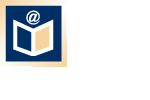 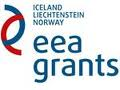 “ДЕЦА И МЛАДЕЖИ В РИСК”ОПИСАНИЕ ОБЕКТА НА ОБЩЕСТВЕНАТА ПОРЪЧКА     Технически условия за изпълнение на поръчкатаПредмет на обществена поръчка , наименование на обекта:„Отпечатване на албум” по проект BG06-243 „Равен достъп на деца в риск до предучилищна подготовка и интеркултурно образование чрез иновативно обучение, интегриран подход и привлекателни условия в детските градини в Община Русе” по Компонент 2 на Програма „Деца и младежи в риск“ по Финансовия механизъм на Европейското икономическо пространство.    2. Технически условия за изпълнение на поръчката:Отпечатване на албум” по проект BG06-243 „Равен достъп на деца в риск до предучилищна подготовка и интеркултурно образование чрез иновативно обучение, интегриран подход и привлекателни условия в детските градини в Община Русе” по Компонент 2 на Програма „Деца и младежи в риск“ по Финансовия механизъм на Европейското икономическо пространство - предпечат (отпечатване) с допълнителна обработка /изменение на текст, номер и други/, отпечатани върху хартия Минимални изисквания към отпечатването на албума:АЛБУМ, 220х220 мм, 72 страници, хартия – хром гланц 150 гр., цветност 4+4, корица – 4+0, на картон 300 гр. хром гланц; тираж – 1000 бр.Изпълнението включва следните дейности:1. селектиране и обработване на събраните образци на ромската култура – устен фолклор, музикална и танцова култура, празнично-обредна система, ритуали и др. Дейността включва представяне от страна на Изпълнителя на 2 /два/ идейни варианта за визуализация на албума;2. предпечатна подготовка с използване на авторски илюстрации и фотография. Към изпълнение на дейността се пристъпва след избор на идеен вариант от страна на Възложителя;3. отпечатване на цветен албум;4. доставка на отпечатания албум до адреса на Възложителя – гр. Русе, пл. „Свобода“ № 6.Задължително е спазването на изискванията за изпълнение на мерките за информация и публичност съгласно Наръчник за дизайн и комуникация и Annex IV – Информация и публичност.3. Ориентировъчна стойност на поръчката: Общата прогнозна стойност на поръчката е 8 556, 63 лева без ДДС или 10 267, 95 лева с ДДС.4. Срок за изпълнение: Срокът на изпълнение на поръчката започва да тече от датата на подписване на договора и е до края на проекта: 30.04.2016г.5. Начин за образуване на предлаганата ценаЦената включва разходите, направени по техническата част - оформление на материалите, полиграфическите разходи за тях, предаване на възложителя и транспортни разходи до адреса на Община Русе - гр. Русе, пл. Свобода 6.6. Начин на плащане /аванс,разсрочено,по банков път и др./: Заплащането се извършва в лева по банков път, както следва:- Авансово плащане в размер на 30% от стойността, платимо в срок от 20 (двадесет) календарни дни от датата на подписването на договора и предоставен от Изпълнителя оригинал на фактура на стойността на дължимото плащане.- Окончателно плащане в размер на 70% от цената, платимо в срок от 20 (двадесет) календарни дни от датата на доставката на отпечатания албум, установено с подписването на двустранен приемо-предавателен протокол, срещу предоставен от Изпълнителя оригинал на фактура на стойността на дължимото плащане. 7. Изисквания за качество: Съгласно действащото европейско и национално законодателство.